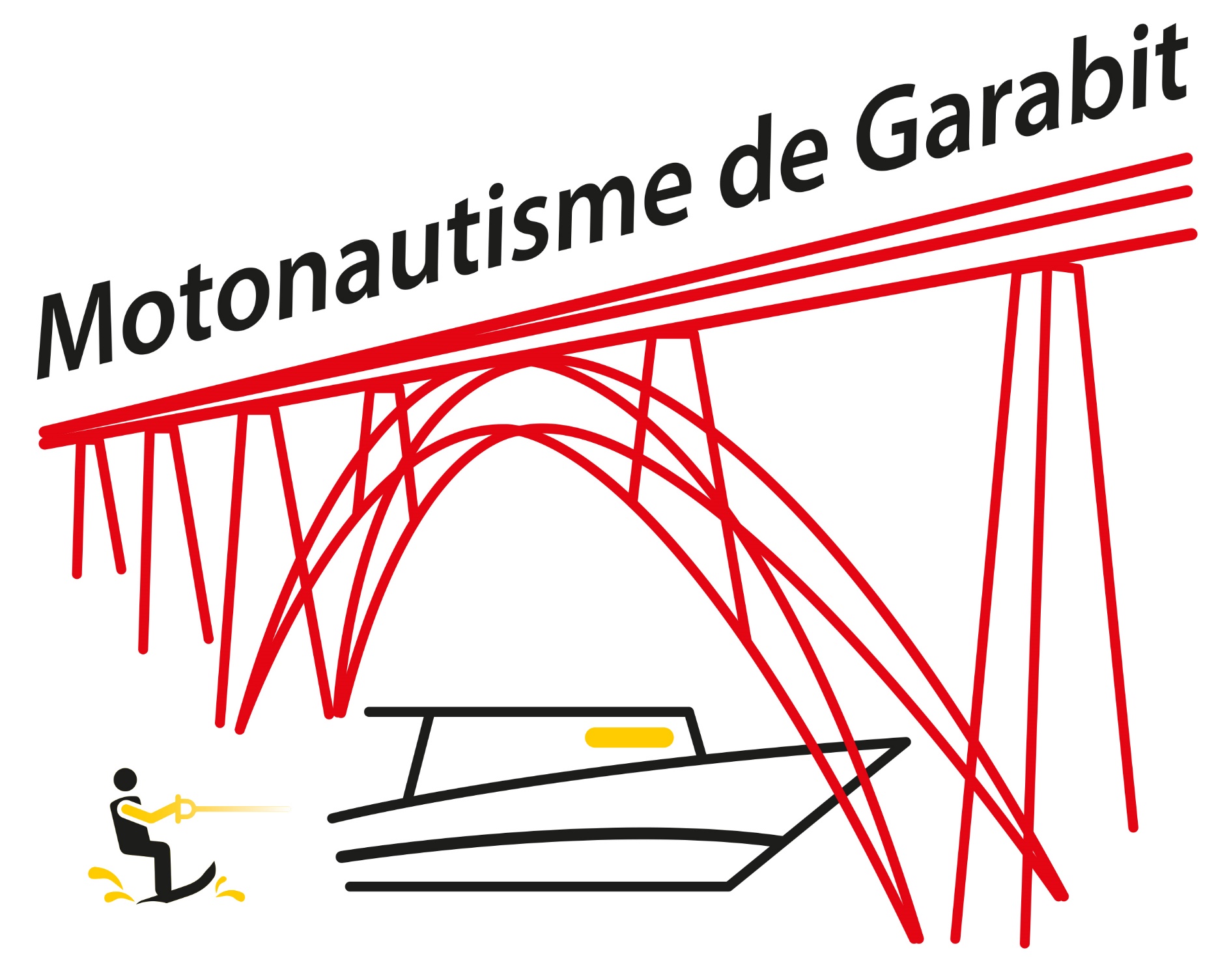 N° d’Adhérent :  . . . . . .NOM : . . . .	. . . . . . . . . . . . . . . . . . . . . . . . . . . . . . . . 	PRENOM : . . . . . . . . . . . . . . . . . . . . . . . . . . . . . . . 	     	ADRESSE : 	Né(e) le : 	|__|__|  |__|__|  |__|__|__|__|. . . . . . . . . . . . . . . . . . . . . . . . . . . . . . . . . . . . . . . . . . .	. . . . . . . . . . . . . . . . . . . . . . . . . . . . . . . . . . . . . . . . . . .	Portable :	|__|__|  |__|__|  |__|__|  |__|__|  |__|__| |__|__|__|__|__|   . . . . . . . . . . . . . . . . . . . . . . . . . . . . .	Domicile :	|__|__|  |__|__|  |__|__|  |__|__|  |__|__|Votre adresse mail vous assure des informations rapides et simplifie le fonctionnement.                                                                                          Mail : . . . . . . . . . . . . . . . . . . . . . . . . . . . . . . . . . . . . . . . . . @ . . . . . . . . . . . . . . . . . . . . . . . . . . . . . . . . . . . . . . .RENSEIGNEMENTS CONCERNANT LE BATEAU : NOM : . . . . . . . . . . . . . . . . . . . . . . . . . . . . .  LONGUEUR : . . . . . . . . . . . . .	LARGEUR : . . . . . . . . . . . . .MOTEUR marque : . . . . . . . . . . . . . . . . . . . . . . . . . 	PUISSANCE : . . . . . . . . . ASSURANCE : Nom de la compagnie : . . . . . . . . . . . . . . . . . . . . . . . . . . . . . . . . . . .	N° DE CONTRAT : . . . . . . . . . . . . . . . . . Joindre une attestation ou une photocopie de la quittance de l’assuranceVeuillez cocher l’adhésion souhaitée et compléter les dates si location occasionnelle :	N° d'emplacement ponton en 2023		|___|___|___|___|___|___|	N° d'emplacement souhaité en 2024	|___|___|___|___|___|___|	Attribution définitive à la charge du chef de base      N° Adhérent :	Emplacement réservé à la réception du paiement.      |____________|Je certifie :avoir pris connaissance du règlement intérieur de l’association et m’engage à le respecteravoir pris les dispositions nécessaires concernant l'assurance de mon bateauavoir connaissance que le port du gilet de sauvetage est obligatoire sur les pontonsque les renseignements ci-dessus sont conformes	Payé le |__|__|  |__|__|  2024	 par	CARTE       ESPECES      CHEQUE (Banque : . . . . . . . . . . . . .)			Le  |__|__|  |__|__|  2024								SIGNATURE DE L'ADHERENT :				Adresse postale :N° d’immatriculation DATES DE RESERVATIONDATES DE RESERVATIONDATES DE RESERVATIONVoir tarifs au versoVoir tarifs au versoVoir tarifs au versoSaison350 €Du    …...../….../2024                              au    .....…/….../2024                         €Du    ...…../….../2024                             au    .....…/…..../2024       €TARIF LOCATION 2024TARIF LOCATION 2024TARIF LOCATION 2024TARIF LOCATION 2024TARIF LOCATION 2024TARIF LOCATION 2024TARIF LOCATION 2024Si le nombre de jours sur juillet et août est supérieur au nombre de jours sur les autres mois : tarif "Saison". Sinon : tarif "Hors saison"Si le nombre de jours sur juillet et août est supérieur au nombre de jours sur les autres mois : tarif "Saison". Sinon : tarif "Hors saison"Si le nombre de jours sur juillet et août est supérieur au nombre de jours sur les autres mois : tarif "Saison". Sinon : tarif "Hors saison"Si le nombre de jours sur juillet et août est supérieur au nombre de jours sur les autres mois : tarif "Saison". Sinon : tarif "Hors saison"Si le nombre de jours sur juillet et août est supérieur au nombre de jours sur les autres mois : tarif "Saison". Sinon : tarif "Hors saison"Si le nombre de jours sur juillet et août est supérieur au nombre de jours sur les autres mois : tarif "Saison". Sinon : tarif "Hors saison"Si le nombre de jours sur juillet et août est supérieur au nombre de jours sur les autres mois : tarif "Saison". Sinon : tarif "Hors saison"Si le nombre de jours sur juillet et août est supérieur au nombre de jours sur les autres mois : tarif "Saison". Sinon : tarif "Hors saison"Si le nombre de jours sur juillet et août est supérieur au nombre de jours sur les autres mois : tarif "Saison". Sinon : tarif "Hors saison"Si le nombre de jours sur juillet et août est supérieur au nombre de jours sur les autres mois : tarif "Saison". Sinon : tarif "Hors saison"Si le nombre de jours sur juillet et août est supérieur au nombre de jours sur les autres mois : tarif "Saison". Sinon : tarif "Hors saison"Si le nombre de jours sur juillet et août est supérieur au nombre de jours sur les autres mois : tarif "Saison". Sinon : tarif "Hors saison"Si le nombre de jours sur juillet et août est supérieur au nombre de jours sur les autres mois : tarif "Saison". Sinon : tarif "Hors saison"Si le nombre de jours sur juillet et août est supérieur au nombre de jours sur les autres mois : tarif "Saison". Sinon : tarif "Hors saison"JoursSaisonHors saisonJoursSaisonHors saison12520312052002353032210205345403321521045550342202155656035225220675703623022578580372352308908538240235995903924524010100954025024511105100412552501211010542260255131151104326526014120115442702651512512045275270161301254628027517135130472852801814013548290285191451404929529020150145503002952115515051305300221601555231030523165160533153102417016554320315251751705532532026180175563303252718518057335330281901855834033529195190593453403020019560350345Au-delà de 60 jours :Au-delà de 60 jours :350350